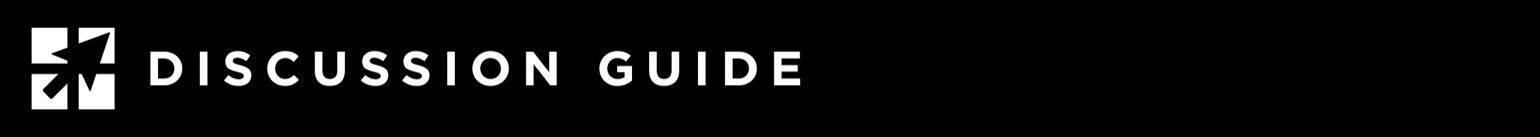 FLESHLY MEN1 Corinthians 3:1-3This discussion is based on the Friday Morning Men’s Fellowship study “Stand Firm”, available at https://leadmin.org/standfirm.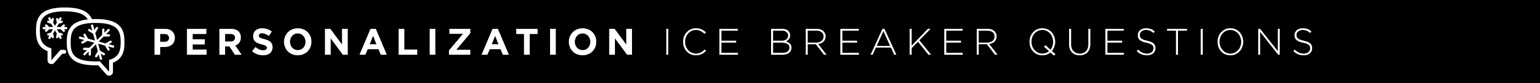 Use one of these to get the group talking about today’s topic:•	Who is your favorite TV or movie dad? Why?Describe your father in three words. What is something that happened to you as a young adult that made you think, “I’m definitely not a child anymore”?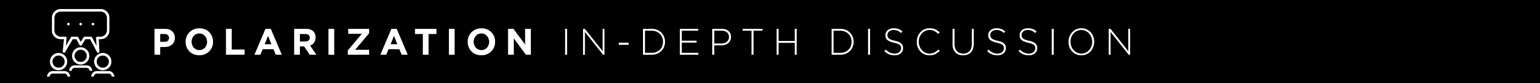 Go in-depth with these questions. Based on your available time, choose 3-4 that you believe are most thought-provoking:•	Read 2 Corinthians 3:1-3. Why does Paul address his audience as “mere infants in Christ?” (Hint: Also Read 1 Corinthians 1:10-12)Why does Paul write that these people are not ready for solid (adult) food? What would be considered adult (spiritual) food?What does Paul mean when he writes, “You are still worldly”?Why is unity important to show spiritual maturity? What is the nature of the “unity” that Paul is expecting of these Christ-followers?Paul is addressing leaders in these verses. How does “jealousy and quarreling” among the leaders affect their leadership?How does Christ unify us as Christian leaders? What should mature Christian leaders look like as opposed to “mere infants in Christ”?Why does Paul want these spiritual leaders not to act as “mere humans”?Do you know leaders in your sphere of influence who are “mere infants in Christ”?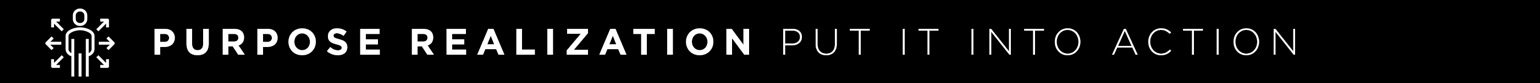 •	What can you do as a leader this year to move more from “milk” to “solid food” in your spiritual growth?How can you demonstrate unity in Christ with others as a leader?Are there areas if your life you might describe as “still worldly?” In what ways might you move to spiritual maturity in one or more of these areas?